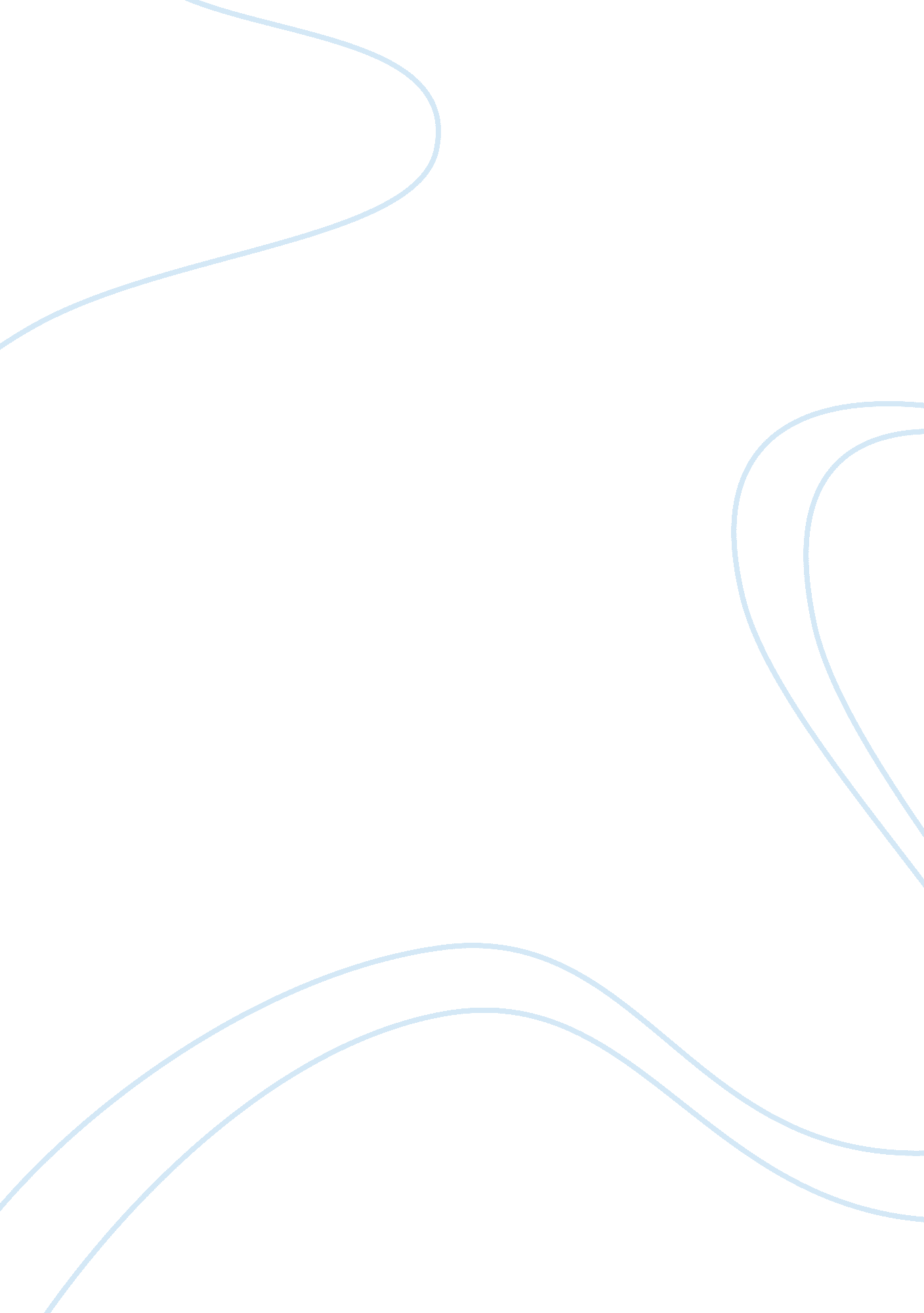 Reconstruction after the civil warHistory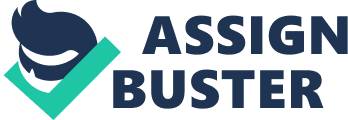 Reconstruction After The Civil War Andrew Johnson was a war democrat that opposed secession. In 1864 Johnson was tapped by Republican President Abraham Lincoln as his running 

mate to balance the Union ticket. He became president following Lincoln's 

assassination in April 1865, just days after the Civil War ended. As president, 

Johnson's desire to scale back Lincoln's Reconstruction legislation following the 

Civil War angered the Radical Republican majority that sought to punish the 

former rebels of the Confederacy. The stage was set for a partisan fight that 

would ultimately center around a single act. In February 1868, Johnson fired 

Secretary of War Edwin M. Stanton, who was sympathetic to the Radical 

Republicans and who was overseeing the military's Reconstruction efforts. A 

year earlier, Congress had passed the Tenure of Office Act, which prohibited a 

president from dismissing any officer confirmed by the Senate without first getting 

its approval. With Stanton's firing, the call for Johnson's impeachment began. 

I do not believe the House of Representatives quest to impeach Andrew 

Johnson was called for. It was nothing more than political opportunism. He was 

opposed to congressional Reconstruction so he blocked it. The Republicans 

decided this was a strong enough basis to throw him out so they tried though 

they were ultimately unsuccessful. 

There was corruption in the government after the Civil War. Many ex 

Confederate soldiers and members of the old planter class joined the Ku Klux 

Klan which targeted blacks who owned land, prospered, and any educators of 

the black people. Their goal was to keep them powerless and this supported the 

Democratic Party's desires. The Democratic platform in 1868 had called 

reconstruction policies " unconstitutional, revolutionary, and void." It demanded 

that Freedmen's Bureau be shut down. The white robed, gun-toting, horse riding 

Klansmen attacked Republicans. In every county where the Klan was active, 

Republican voters stayed away from the polls. 

The support for Radical Reconstruction was mainly due to the northern 

states need for racial equality. In 1876 the Democratic Party chose Samuel J. 

Tilden, governor of New York, to run for President. The Republicans nominated 

Rutherford B. Hayes, governor of Ohio. Under the Compromise of 1877, Hayes 

was elected President. In return, Hayes agreed to remove the last troops from 

the South. As soon as he became President, Hayes did just that. The last few 

Reconstruction governments collapsed. With them went black southerners' best 

hope for equality. Reconstruction ended in 1877 and was effective in reaching its 

goal which was to improve the South socially, politically, and economically. 

Although the South did not fully recover, many of the problems that arose after 

the Civil War were solved. The Confederate states met various requirements for 

readmission, and all rejoined the Union by 1870. Congress passed laws and 

proposed constitutional amendments to protect the rights of the former slaves 

and to give them the right to vote. However, the Reconstruction governments 

failed to win enough support from Southern whites to survive without aid from the 

North. Most Southern whites considered these governments illegal, and some 

whites used violence to prevent blacks from voting. Many blacks ended up 

working for whites because sharecropping created economic inequality. As a 

result, many blacks lost their political power as well. Reconstruction didn't totally 

recover the South, but it did help to improve the South and was an important part 

in U. S. history since it still effects our lives today. 